30ème session du Groupe de travail de l’Examen périodique universel(7 - 18 mai 2018)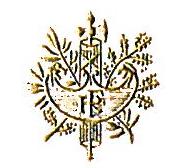 AllemagneIntervention du Représentant Permanent de la FranceGenève, le mardi 8 mai 2018  Merci, Monsieur le Président. Je voudrais tout d'abord remercier la délégation de l’Allemagne pour la présentation de son rapport.La situation des droits de l’Homme en Allemagne est excellente. La France salue la mobilisation continue des autorités allemandes en faveur du respect et de la promotion des droits de l’Homme, dont témoigne, à titre d’exemple, la nomination récente d’un représentant spécial du gouvernement fédéral pour la lutte contre l’antisémitisme. La France adresse la recommandation suivante à l’Allemagne :poursuivre les efforts engagés en faveur de l’égalité hommes-femmes, en particulier sur les postes à responsabilité, y compris en mettant en œuvre l’objectif de participation équilibrée des hommes et des femmes dans les fonctions d’encadrement de la fonction publique d’ici 2025.Nous souhaitons à l’Allemagne un plein succès pour cet examen périodique./.